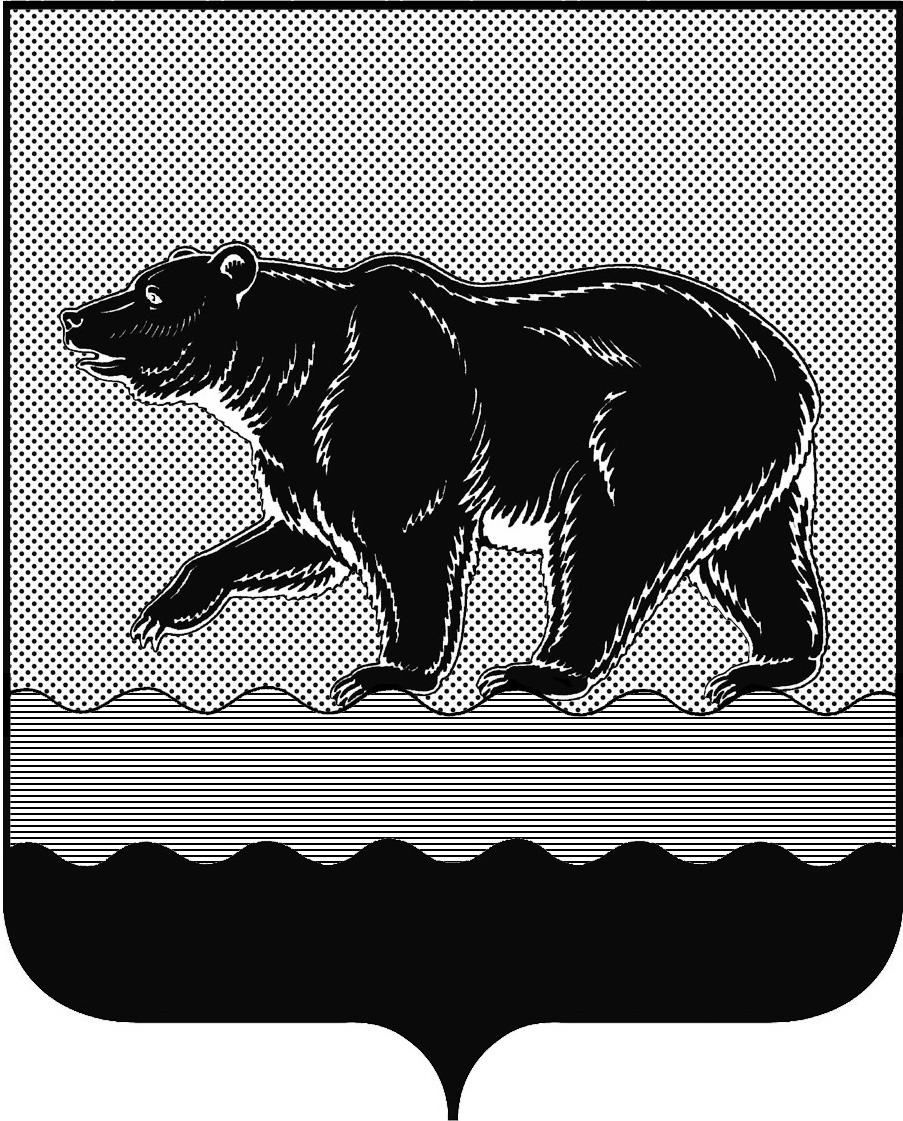 СЧЁТНАЯ ПАЛАТАГОРОДА НЕФТЕЮГАНСКА16 микрорайон, 23 дом, помещение 97, г. Нефтеюганск, 
Ханты-Мансийский автономный округ - Югра (Тюменская область), 628310  тел./факс (3463) 20-30-55, 20-30-63 E-mail: sp-ugansk@mail.ru www.admugansk.ru Заключение на проект постановления администрации города Нефтеюганска«Об утверждении порядка предоставления субсидии на реализацию социально значимых проектов социально ориентированным некоммерческим организациям, осуществляющим деятельность в городе Нефтеюганске в сфере культуры» (далее по тексту – Проект порядка) Счётная палата в соответствии с пунктом 7 части 2 статьи 9 Федерального закона от 07.02.2011 № 6-ФЗ «Об общих принципах организации и деятельности контрольно-счётных органов» проводит финансово-экономическую экспертизу проектов муниципальных правовых актов (включая обоснованность финансово-экономических обоснований) 
в части, касающейся расходных обязательств муниципального образования.По результатам экспертизы Проекта порядка установлено следующее.1. Постановлением Правительства Российской Федерации от 07.05.2017 № 541 утверждены общие требования к нормативным правовым актам, муниципальным правовым актам, регулирующим предоставление субсидий некоммерческим организациям, не являющимся государственными (муниципальными) учреждениями (далее по тексту – Общие требования).Согласно пункту 3 Общих требований общие положения правового акта о предоставлении субсидий должны содержать, в том числе, цели предоставления субсидий. В нарушение данной нормы в Проекте порядка предоставления субсидий цель не указана.Рекомендуем привести общие положения Проекта порядка в соответствие с подпунктом б пункта 3 Общих требований.  2. Учитывая, что из норм пункта 3.2 раздела 3 Проекта порядка не представляется возможным определить, какое именно извлечение войдёт в объявление о проведении конкурса, рекомендуем дополнить или исключить фразу «- извлечение из настоящего Порядка». 3. Пункт 3.4 раздела 3 Проекта порядка содержит перечень документов, включаемых в заявку для участия в конкурсе, в том числе заявление на предоставление субсидии. Следует отметить, что не все участники подавшие заявки по результатам их рассмотрения и оценки наберут необходимое количество баллов и станут победителями конкурса. Рекомендуем уточнить наименование заявления по тексту, а также в приложении 1 к Проекту порядка. 4. В соответствии с подпунктом «г» пункта 4 Общих требований в муниципальном правовом акте при определении условий и порядка предоставления субсидий указывается размер субсидии и (или) порядок расчёта размера субсидии с указанием информации, обосновывающей её размер (формулы расчёта и порядок их применения и (или) нормативы затрат, статистические данные и иная информация исходя из целей предоставления субсидии), и источника её получения, за исключением случаев, когда размер субсидии определён законом (решением) о бюджете.В нарушение подпункта «г» пункта 4 Общих требований пункт 6.1 раздела 6 Проекта порядка не содержит вышеуказанные требования, а лишь содержит ссылку на документ применяемый при расчёте объёма субсидии на финансовое обеспечение выполнения муниципального задания на оказание муниципальных услуг (выполнение работ) муниципальными бюджетными и автономными учреждениями.    Рекомендуем Проект порядка привести в соответствие подпункту «г» пункта 4 Общих требований.5. Пункт 5.7 Порядка предусматривает возможность пропорционального деления субсидии между победителями конкурса при превышении общей суммы, указанной в заявлениях получателей субсидии, над общим объёмом бюджетных средств, доведённых в установленном порядке на соответствующие цели. Рекомендуем оценить реалистичность реализации победителями конкурса (получателями субсидии) представленных социально значимых проектов в полном объёме из расчёта пропорционально планируемой к предоставлению субсидии.  6. Пунктом 2.1 Проекта порядка установлено, что в конкурсе принимают участие СОНКО, цели и задачи которых соответствуют видам деятельности, предусмотренным статьёй 31 Федерального закона от 12.01.1996 № 7-ФЗ 
«О некоммерческих организациях» (далее по тексту – Закон № 7-ФЗ). При этом, нормы вышеуказанной статьи не содержат перечня видов деятельности СОНКО для оказания им поддержки. Данный перечень регулируются статьёй 31.1 Закона № 7-ФЗ. Рекомендуем изменить ссылку на статью Закона указанную в пункте 2.1 Проекта порядка.  7. Кроме того, Проект порядка в своём наименовании, общих положениях не содержит полного наименования некоммерческой организации. Рекомендуем дополнить словами «не являющимся государственными (муниципальными) учреждениями,».Обращаем Ваше внимание, что муниципальная программа «Развитие культуры и туризма в городе Нефтеюганске» утверждённая постановлением администрации города Нефтеюганска от 15.11.2018 № 599-п, в таблице 4 «Характеристика основных мероприятий муниципальной программы, их связь с целевыми показателями» основное мероприятие «Усиление социальной направленности культурной политики» содержит ссылку на Постановление Правительства Российской Федерации от 27.10.2016 № 1096 «Об утверждении перечня общественно полезных услуг и критериев оценки качества их оказания». В случае, если реализация данного мероприятия муниципальной программы направлена на финансовое обеспечение (возмещение затрат) оказания общественно полезных услуг, путём проведения конкурса, Проект порядка должен содержать положения, указанные пункте 7, соглашение о предоставлении субсидии содержать условия, предусмотренные пунктом 8 Общих требований. 	На основании вышеуказанных замечаний в Проект порядка необходимо внести соответствующие изменения, в связи с чем копия настоящего заключения направлена разработчику проекта муниципального правового акта.Председатель 								         С.А. Гичкина исполнитель:инспектор инспекторского отдела № 1Счётной палаты города НефтеюганскаТатаринова Ольга АнатольевнаТел. 8 (3463) 203054Исх. от 11.07.2019 № 270